GUÍA DE CIENCIAS NATURALESActividad En un cuadro dibuja 5 elementos de la naturaleza que se encuentren en los tres estados.              o 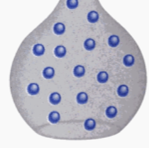 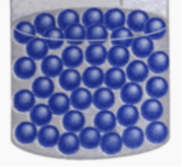 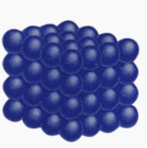 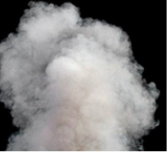 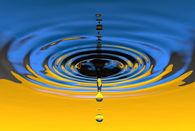 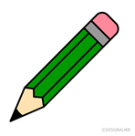 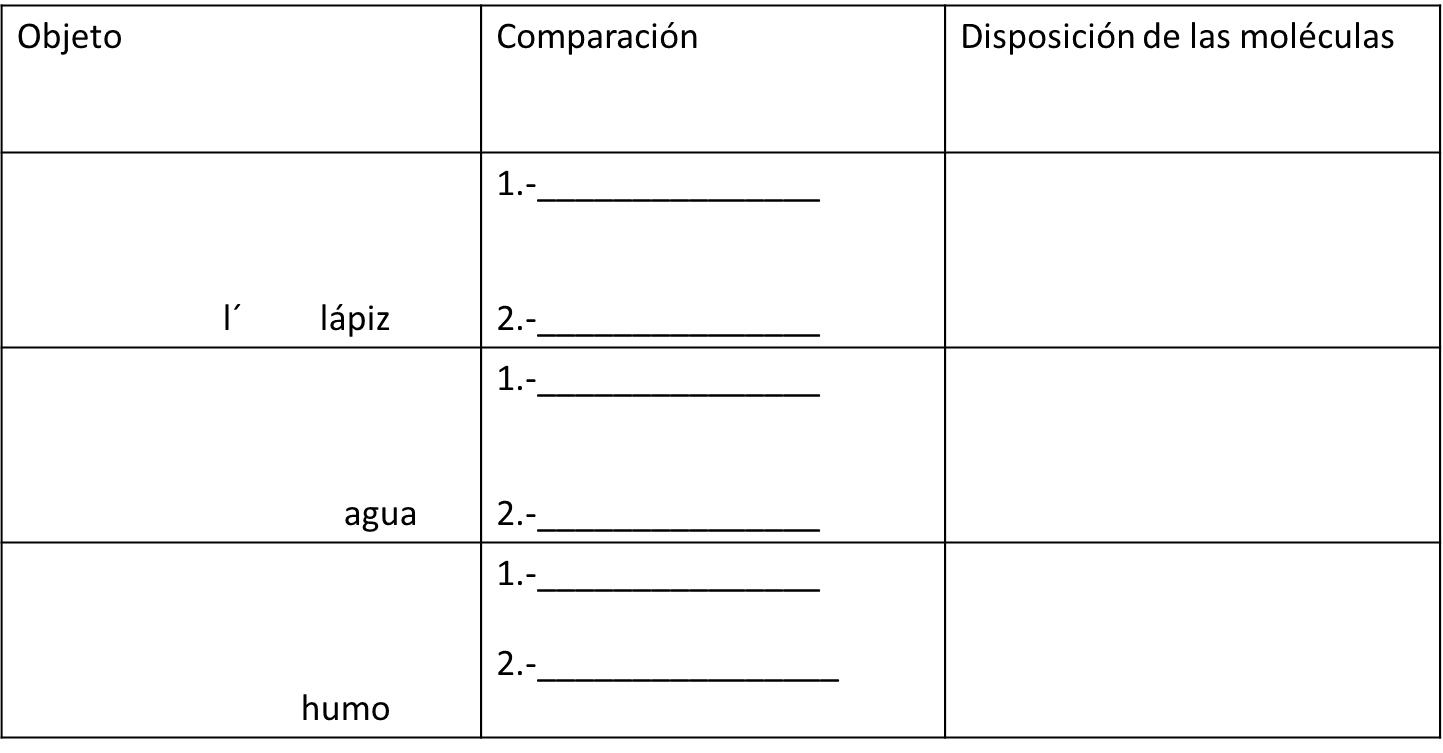 Actividad 3A partir de los dibujos que representan diferentes materias explica ¿Cuál posee la capacidad de fluir?, ¿Por qué?Nombre:Curso: 5°A   Fecha: semana N° 25¿QUÉ APRENDEREMOS?¿QUÉ APRENDEREMOS?¿QUÉ APRENDEREMOS?Objetivo (s) OA 10Objetivo (s) OA 10Objetivo (s) OA 10Contenidos: Estados de la materiaContenidos: Estados de la materiaContenidos: Estados de la materiaObjetivo de la semana: Comparar los tres estados de la materia (sólido, líquido y gaseoso) en relación con criterios como la capacidad de fluir, cambiar de forma y volumen, entre otros.Objetivo de la semana: Comparar los tres estados de la materia (sólido, líquido y gaseoso) en relación con criterios como la capacidad de fluir, cambiar de forma y volumen, entre otros.Objetivo de la semana: Comparar los tres estados de la materia (sólido, líquido y gaseoso) en relación con criterios como la capacidad de fluir, cambiar de forma y volumen, entre otros.Habilidad: CompararHabilidad: CompararHabilidad: CompararDibujo Sólido Líquido GaseosoMateria Fluir si /no ¿por qué?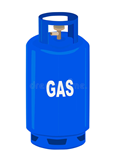 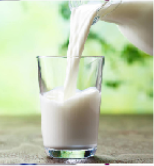 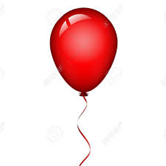 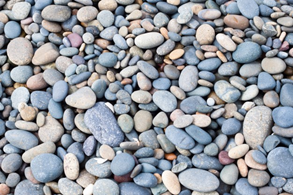 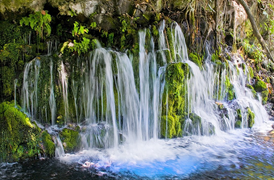 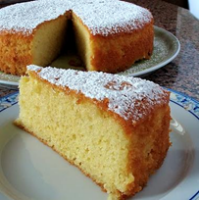 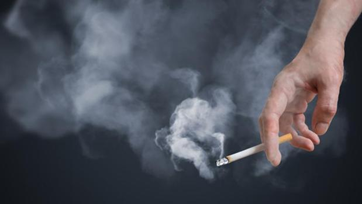 